Ҡ а р а р                                                                                ПОСТАНОВЛЕНИЕ19 июнь 2020-й.	                          №23	                          19 июня 2020 г.О присвоении адреса Руководствуясь Федеральным законом от 06.10.2003 №131-ФЗ "Об общих принципах организации местного самоуправления в Российской Федерации", Федеральным законом от 28.12.2013 №443-ФЗ "О федеральной информационной адресной системе и о внесении изменений в Федеральный закон "Об общих принципах организации местного самоуправления в Российской Федерации", Правилами присвоения, изменения и аннулирования адресов, утвержденными Постановлением Правительства Российской Федерации от 19.11.2014 №1221, Приказом Минфина России от 05.11.2015 №171н «Об утверждении Перечня элементов планировочной структуры, элементов улично-дорожной сети, элементов объектов адресации, типов зданий (сооружений), помещений, используемых в качестве реквизитов адреса, и правил сокращенного наименования адресообразующих элементов»,  ПОСТАНОВЛЯЮ:Присвоить нежилым  зданиям, расположенным на земельном участке с кадастровым номером 02:51:000000:6121 следующие адреса: Нежилому зданию с кадастровым номером 02:51:000000:993 присвоить адрес:Российская Федерация, Республика Башкортостан, Чекмагушевский муниципальный район, Сельское поселение Юмашевский сельсовет, село Юмашево, улица Заречная, здание 1;Нежилому зданию с кадастровым номером 02:51:000000:989 присвоить адрес:Российская Федерация, Республика Башкортостан, Чекмагушевский муниципальный район, Сельское поселение Юмашевский сельсовет, село Юмашево, улица Заречная, здание 1, строение 1;Нежилому зданию с кадастровым номером 02:51:000000:982 присвоить адрес:Российская Федерация, Республика Башкортостан, Чекмагушевский муниципальный район, Сельское поселение Юмашевский сельсовет, село Юмашево, улица Заречная, здание 1, строение 2;Нежилому зданию с кадастровым номером 02:51:000000:983 присвоить адрес:Российская Федерация, Республика Башкортостан, Чекмагушевский муниципальный район, Сельское поселение Юмашевский сельсовет, село Юмашево, улица Заречная, здание 1, строение 3;Нежилому зданию с кадастровым номером 02:51:000000:985 присвоить адрес:Российская Федерация, Республика Башкортостан, Чекмагушевский муниципальный район, Сельское поселение Юмашевский сельсовет, село Юмашево, улица Заречная, здание 1, строение 4;Нежилому зданию с кадастровым номером 02:51:000000:986 присвоить адрес:Российская Федерация, Республика Башкортостан, Чекмагушевский муниципальный район, Сельское поселение Юмашевский сельсовет, село Юмашево, улица Заречная, здание 1, строение 5;Нежилому зданию с кадастровым номером 02:51:000000:987 присвоить адрес:Российская Федерация, Республика Башкортостан, Чекмагушевский муниципальный район, Сельское поселение Юмашевский сельсовет, село Юмашево, улица Заречная, здание 1, строение 6;Нежилому зданию с кадастровым номером 02:51:000000:988 присвоить адрес:Российская Федерация, Республика Башкортостан, Чекмагушевский муниципальный район, Сельское поселение Юмашевский сельсовет, село Юмашево, улица Заречная, здание 1, строение 7;Нежилому зданию с кадастровым номером 02:51:000000:991 присвоить адрес:Российская Федерация, Республика Башкортостан, Чекмагушевский муниципальный район, Сельское поселение Юмашевский сельсовет, село Юмашево, улица Заречная, здание 1, строение 8;Нежилому зданию с кадастровым номером 02:51:000000:994 присвоить адрес:Российская Федерация, Республика Башкортостан, Чекмагушевский муниципальный район, Сельское поселение Юмашевский сельсовет, село Юмашево, улица Заречная, здание 1, строение 9;Нежилому зданию с кадастровым номером 02:51:000000:995 присвоить адрес:Российская Федерация, Республика Башкортостан, Чекмагушевский муниципальный район, Сельское поселение Юмашевский сельсовет, село Юмашево, улица Заречная, здание 1, строение 10;Контроль за исполнением настоящего Постановления оставляю за собой.Глава сельского поселения                                                          Р.Х. Салимгареева   БАШҠОРТОСТАН  РЕСПУБЛИКАҺЫСАҠМАҒОШ  РАЙОНЫ муниципаль районЫНЫҢ   ЙОМАШ АУЫЛ СОВЕТЫ АУЫЛ  БИЛӘмӘҺЕ  ХАКИМИӘТЕ452227,  Йомаш ауылы,  Совет урамы,10тел. (34796) 27-2-69, 27-2-24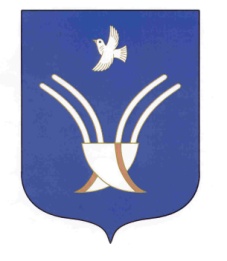 Администрация сельского поселения Юмашевский сельсоветмуниципального района Чекмагушевский район Республики Башкортостан452227, с.  Юмашево, ул.  Советская. 10 тел. (34796) 27-2-69, 27-2-24